KRAJOWY FUNDUSZ SZKOLENIOWY                               			    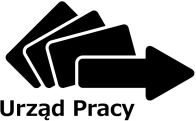 Załącznik nr 3 do umowy………………………………………………….				        	                   …………………………dn………………..20….r.Nazwa / imię i nazwisko pracodawcyPrzekazywane przez Pracodawcę informację do celów statystycznych w związku z realizacją umowy nr …… z dnia ………..w sprawie finansowania działań obejmujących kształcenie ustawiczne 
pracowników i pracodawcy z Krajowego Funduszu Szkoleniowego								……………………..  Urząd Pracy………………………………………								…………………………………………Tabela 1 Informacja o działaniach związanych z KFSTabela 1 Informacja o działaniach związanych z KFSTabela 1 Informacja o działaniach związanych z KFSTabela 1 Informacja o działaniach związanych z KFSliczba osób, które pojęły działania finansowane z KFSliczba osób, które pojęły działania finansowane z KFSliczba osób, które pojęły działania finansowane z KFSliczba osób, które pojęły działania finansowane z KFS liczba osób, które zakończyły udział w działaniach zw. z KFS z wynikiem pozytywnym* liczba osób, które zakończyły udział w działaniach zw. z KFS z wynikiem pozytywnym* liczba osób, które zakończyły udział w działaniach zw. z KFS z wynikiem pozytywnym* liczba osób, które zakończyły udział w działaniach zw. z KFS z wynikiem pozytywnym*ogółemwg rodzaju wsparciawg rodzaju wsparciawg rodzaju wsparciaogółemwg rodzaju wsparciawg rodzaju wsparciawg rodzaju wsparciaogółemkursystudia podyplomoweEgzaminyogółemkursystudia podyplomoweegzaminy00*pod pojęciem "wynik pozytywny" należy rozumieć uzyskanie przez osoby dokumentu potwierdzającego zdobycie wiedzy/kwalifikacji/uprawnień*pod pojęciem "wynik pozytywny" należy rozumieć uzyskanie przez osoby dokumentu potwierdzającego zdobycie wiedzy/kwalifikacji/uprawnień*pod pojęciem "wynik pozytywny" należy rozumieć uzyskanie przez osoby dokumentu potwierdzającego zdobycie wiedzy/kwalifikacji/uprawnień*pod pojęciem "wynik pozytywny" należy rozumieć uzyskanie przez osoby dokumentu potwierdzającego zdobycie wiedzy/kwalifikacji/uprawnień*pod pojęciem "wynik pozytywny" należy rozumieć uzyskanie przez osoby dokumentu potwierdzającego zdobycie wiedzy/kwalifikacji/uprawnień*pod pojęciem "wynik pozytywny" należy rozumieć uzyskanie przez osoby dokumentu potwierdzającego zdobycie wiedzy/kwalifikacji/uprawnień*pod pojęciem "wynik pozytywny" należy rozumieć uzyskanie przez osoby dokumentu potwierdzającego zdobycie wiedzy/kwalifikacji/uprawnień*pod pojęciem "wynik pozytywny" należy rozumieć uzyskanie przez osoby dokumentu potwierdzającego zdobycie wiedzy/kwalifikacji/uprawnieńTabela 2 Finansowanie pracodawcom kosztów kształcenia ustawicznego ze środków (KFS)Tabela 2 Finansowanie pracodawcom kosztów kształcenia ustawicznego ze środków (KFS)Tabela 2 Finansowanie pracodawcom kosztów kształcenia ustawicznego ze środków (KFS)Tabela 2 Finansowanie pracodawcom kosztów kształcenia ustawicznego ze środków (KFS)Tabela 2 Finansowanie pracodawcom kosztów kształcenia ustawicznego ze środków (KFS)Tabela 2 Finansowanie pracodawcom kosztów kształcenia ustawicznego ze środków (KFS)OgółemOgółemOgółemPracodawcy (podmioty), którzy złożyli wniosek
 o przyznanie środków z KFSPracodawcy (podmioty), którzy otrzymali środki
z KFSw tym 
na badanie potrzeb szkoleniowychOgółemOgółemOgółemw okresie sprawozdawczymw okresie sprawozdawczymw okresie sprawozdawczym000123OgółemOgółem01 z tego zatrudniający1 - 9 osób02 z tego zatrudniający10 - 49 osób03 z tego zatrudniający50 - 249 osób04 z tego zatrudniający250 i więcej osób05z tego wg sekcji PKDRolnictwo, leśnictwo, łowiectwo i rybactwo06xz tego wg sekcji PKDGórnictwo i wydobywanie07xz tego wg sekcji PKDPrzetwórstwo przemysłowe08xz tego wg sekcji PKDWytwarzanie i zaopatrywanie w energię elektryczną, gaz, parę  wodną, gorącą wodę i powietrze do układów klimatyzacyjnych09xz tego wg sekcji PKDDostawa wody; gospodarowanie ściekami i odpadami oraz działalność związana z rekultywacją10xz tego wg sekcji PKDBudownictwo11xz tego wg sekcji PKDHandel hurtowy i detaliczny; naprawa pojazdów samochodowych, włączając motocykle12xz tego wg sekcji PKDDziałalność związana z zakwaterowaniem i usługami gastronomicznymi13xz tego wg sekcji PKDTransport i gospodarka magazynowa14xz tego wg sekcji PKDInformacja i komunikacja15xz tego wg sekcji PKDDziałalność finansowa i ubezpieczeniowa16xz tego wg sekcji PKDDziałalność  związana  z obsługą rynku nieruchomości17xz tego wg sekcji PKDDziałalność profesjonalna, naukowa 
i techniczna18xz tego wg sekcji PKDDziałalność w zakresie usług administrowania i działalność wspierająca19xz tego wg sekcji PKDAdministracja publiczna i obrona narodowa; obowiązkowe zabezpieczenia społeczne20xz tego wg sekcji PKDEdukacja21xz tego wg sekcji PKDOpieka zdrowotna i pomoc społeczna22xz tego wg sekcji PKDDziałalność  związana z kulturą, rozrywką 
i rekreacją23xz tego wg sekcji PKDPozostała działalność usługowa24xz tego wg sekcji PKDGospodarstwa domowe zatrudniające pracowników; gospodarstwa domowe produkujące wyroby i świadczące usługi 
na własne potrzeby25xz tego wg sekcji PKDOrganizacje i zespoły eksterytorialne26xz tego wg sekcji PKDDziałalność niezidentyfikowana27xTabela 3 Uczestnicy działań finansowanych ze środków KFSTabela 3 Uczestnicy działań finansowanych ze środków KFSTabela 3 Uczestnicy działań finansowanych ze środków KFSTabela 3 Uczestnicy działań finansowanych ze środków KFSTabela 3 Uczestnicy działań finansowanych ze środków KFSTabela 3 Uczestnicy działań finansowanych ze środków KFSWyszczególnienieWyszczególnienieWyszczególnienieWyszczególnienieWyszczególnienieLiczba pracodawcówLiczba pracownikówLiczba pracownikówWyszczególnienieWyszczególnienieWyszczególnienieWyszczególnienieWyszczególnienieLiczba pracodawcówrazemkobietyWyszczególnienieWyszczególnienieWyszczególnienieWyszczególnienieWyszczególnieniew okresie sprawozdawczymw okresie sprawozdawczymw okresie sprawozdawczym00000123Objęci wsparciem KFS ogółemObjęci wsparciem KFS ogółemObjęci wsparciem KFS ogółemObjęci wsparciem KFS ogółem28z wiersza 28według rodzaju wsparciaKursyKursy29z wiersza 28według rodzaju wsparciastudia podyplomowestudia podyplomowe30z wiersza 28według rodzaju wsparciaEgzaminyEgzaminy31z wiersza 28według rodzaju wsparciabadania lekarskie i/lub psychologicznebadania lekarskie i/lub psychologiczne32z wiersza 28według rodzaju wsparciaubezpieczenie NNWubezpieczenie NNW33z wiersza 28według poziomu wykształceniagimnazjalne i poniżejgimnazjalne i poniżej34z wiersza 28według poziomu wykształceniazasadnicze  zawodowezasadnicze  zawodowe35z wiersza 28według poziomu wykształceniaśrednie ogólnokształcąceśrednie ogólnokształcące36z wiersza 28według poziomu wykształceniapolicealne i średnie zawodowepolicealne i średnie zawodowe37z wiersza 28według poziomu wykształceniaWyższeWyższe38z wiersza 28według wieku15-24 lata15-24 lata39z wiersza 28według wieku25-34 lata25-34 lata40z wiersza 28według wieku35-44 lata35-44 lata41z wiersza 28według wieku45 i więcej lat45 i więcej lat42z wiersza 28według grup wielkich zawodów i specjalnościPrzedstawiciele władz publicznych, wyżsi  urzędnicy i kierownicy      Przedstawiciele władz publicznych, wyżsi  urzędnicy i kierownicy      43z wiersza 28według grup wielkich zawodów i specjalnościSpecjaliści                 Specjaliści                 44z wiersza 28według grup wielkich zawodów i specjalnościTechnicy i inny średni personel    Technicy i inny średni personel    45z wiersza 28według grup wielkich zawodów i specjalnościPracownicy biurowi          Pracownicy biurowi          46z wiersza 28według grup wielkich zawodów i specjalnościPracownicy usług i sprzedawcyPracownicy usług i sprzedawcy47z wiersza 28według grup wielkich zawodów i specjalnościRolnicy, ogrodnicy, leśnicy i rybacyRolnicy, ogrodnicy, leśnicy i rybacy48z wiersza 28według grup wielkich zawodów i specjalnościRobotnicy przemysłowi i rzemieślnicy   Robotnicy przemysłowi i rzemieślnicy   49z wiersza 28według grup wielkich zawodów i specjalnościOperatorzy i monterzy maszyn i urządzeń          Operatorzy i monterzy maszyn i urządzeń          50z wiersza 28według grup wielkich zawodów i specjalnościPracownicy przy pracach prostych   Pracownicy przy pracach prostych   51z wiersza 28według grup wielkich zawodów i specjalnościSiły zbrojneSiły zbrojne52z wiersza 28według grup wielkich zawodów i specjalnościBez zawodu                    Bez zawodu                    53z wiersza 28wykonujący pracę w szczególnych warunkach oraz pracę o szczególnym charakterzewykonujący pracę w szczególnych warunkach oraz pracę o szczególnym charakterzewykonujący pracę w szczególnych warunkach oraz pracę o szczególnym charakterze54z wiersza 28Obszar szkoleniaObszar szkoleniaPrzykłady szkoleńPrzykłady szkoleńz wiersza 28Podstawowe programy ogólne, w tym: kształcenie umiejętności pisania, czytania i liczeniaPodstawowe programy ogólne, w tym: kształcenie umiejętności pisania, czytania i liczeniaKursy szybkiego czytaniaSzkolenia dla repatriantówProgramy wyrównawcze dla dorosłychKursy szybkiego czytaniaSzkolenia dla repatriantówProgramy wyrównawcze dla dorosłychz wiersza 28Rozwój osobowościowy i kariery zawodowejRozwój osobowościowy i kariery zawodowejAutoprezentacjaCV i list motywacyjnyAktywne poszukiwanie pracyTrening interpersonalnyWalka ze stresemPrzeciwdziałanie wypaleniu zawodowemuJak być asertywnym?Komunikacja interpersonalnaKompetencje społeczneZarządzanie czasemOrganizacja pracyNegocjacjeSkuteczne negocjacje z trudnym partneremPraca zespołowaOutplacement pracowników szansą na nową pracęPsychologiczne problemy lokalnego rynku pracyAutoprezentacjaCV i list motywacyjnyAktywne poszukiwanie pracyTrening interpersonalnyWalka ze stresemPrzeciwdziałanie wypaleniu zawodowemuJak być asertywnym?Komunikacja interpersonalnaKompetencje społeczneZarządzanie czasemOrganizacja pracyNegocjacjeSkuteczne negocjacje z trudnym partneremPraca zespołowaOutplacement pracowników szansą na nową pracęPsychologiczne problemy lokalnego rynku pracyz wiersza 28Szkolenie nauczycieli i nauka o kształceniuSzkolenie nauczycieli i nauka o kształceniuKurs pedagogicznyNowe trendy w edukacjiWczesna edukacja dziecięca OligofrenopedagogikaPedagogika dla kształcących młodocianychInstruktor sportuNauczanie w przedszkoluNauczanie specjalneDydaktykaOcena, mierzenie i testowanie kształceniaEwaluacja i badania nad edukacjąPraca z uczniem z ADHD, FASAwans zawodowy nauczycielaInstruktor tańcaKurs pedagogicznyNowe trendy w edukacjiWczesna edukacja dziecięca OligofrenopedagogikaPedagogika dla kształcących młodocianychInstruktor sportuNauczanie w przedszkoluNauczanie specjalneDydaktykaOcena, mierzenie i testowanie kształceniaEwaluacja i badania nad edukacjąPraca z uczniem z ADHD, FASAwans zawodowy nauczycielaInstruktor tańcaz wiersza 28Sztuka, kultura, rzemiosło artystyczneSztuka, kultura, rzemiosło artystyczneTkactwo artystyczneRękodzieło z wiklinąJubilerFlorystykaTeoria sztukiFilozofia sztukiGrafikaRzeźbaTechniki malarskieAktorstwo i reżyseriaChoreografiaSztuki cyrkoweKompozycjaDyrygenturaTaniecWzornictwo przemysłoweTkactwo artystyczneRękodzieło z wiklinąJubilerFlorystykaTeoria sztukiFilozofia sztukiGrafikaRzeźbaTechniki malarskieAktorstwo i reżyseriaChoreografiaSztuki cyrkoweKompozycjaDyrygenturaTaniecWzornictwo przemysłowez wiersza 28Nauki humanistyczne (bez języków obcych) i społeczne, w tym: ekonomia, socjologia, psychologia, politologia, etnologia, geografiaNauki humanistyczne (bez języków obcych) i społeczne, w tym: ekonomia, socjologia, psychologia, politologia, etnologia, geografiaZasady funkcjonowania Unii EuropejskiejGospodarka narodowa – sektor finansowy (makroekonomia)Kurs socjologiiSzkolenie dla ankieterówWarsztaty humanistyczne dla gimnazjalistówZasady funkcjonowania Unii EuropejskiejGospodarka narodowa – sektor finansowy (makroekonomia)Kurs socjologiiSzkolenie dla ankieterówWarsztaty humanistyczne dla gimnazjalistówz wiersza 28Języki obceJęzyki obceJęzyki obceSzkolenia tłumaczyJęzyki obceSzkolenia tłumaczyz wiersza 28Dziennikarstwo i informacja naukowo-technicznaDziennikarstwo i informacja naukowo-technicznaKomunikacja masowaDziennikarstwo prasoweDziennikarstwo radiowe i telewizyjneReportażKomunikacja masowaDziennikarstwo prasoweDziennikarstwo radiowe i telewizyjneReportażz wiersza 28Sprzedaż, marketing, public relations, handel nieruchomościamiSprzedaż, marketing, public relations, handel nieruchomościamiKasjerTechniki skutecznej sprzedażyPośrednik nieruchomościObsługa kas fiskalnychObsługa klientaTrudny klientPozyskiwanie klientówSkuteczna prezentacjaTechniki organizacji i reklamyAkademia marketinguPR w instytucjach kulturyRelacje z mediamiWycena i gospodarka nieruchomościamiKasjerTechniki skutecznej sprzedażyPośrednik nieruchomościObsługa kas fiskalnychObsługa klientaTrudny klientPozyskiwanie klientówSkuteczna prezentacjaTechniki organizacji i reklamyAkademia marketinguPR w instytucjach kulturyRelacje z mediamiWycena i gospodarka nieruchomościamiz wiersza 28Rachunkowość, księgowość, bankowość, ubezpieczenia, analiza inwestycyjnaRachunkowość, księgowość, bankowość, ubezpieczenia, analiza inwestycyjnaSamodzielny księgowy-finansistaPracownik do spraw kadr i płacPodatkiRozliczenia gotówkowe i bezgotówkowe w firmieFinanse publiczneUbezpieczenia społeczneOtwarte Fundusze EmerytalneBankowa obsługa klientaInwestycje gospodarczeAnaliza ekonomicznaSamodzielny księgowy-finansistaPracownik do spraw kadr i płacPodatkiRozliczenia gotówkowe i bezgotówkowe w firmieFinanse publiczneUbezpieczenia społeczneOtwarte Fundusze EmerytalneBankowa obsługa klientaInwestycje gospodarczeAnaliza ekonomicznaz wiersza 28Zarządzanie i administrowanieZarządzanie i administrowanieSystemy jakości ISOOpracowanie i wdrażanie systemy HACCP w branży spożywczejRekrutacja Motywowanie pracownikówEtyka menedżeraZarządzanie projektami współfinansowanymi z UEPozyskiwanie środków UE dla MŚ,Zakładanie i prowadzenie własnej firmyABC przedsiębiorczościPodstawy biznesplanuKontrola i audyt wewnętrznySzkolenia z zakresu projektów na rzecz rozwoju społeczeństwa informacyjnegoSystemy jakości ISOOpracowanie i wdrażanie systemy HACCP w branży spożywczejRekrutacja Motywowanie pracownikówEtyka menedżeraZarządzanie projektami współfinansowanymi z UEPozyskiwanie środków UE dla MŚ,Zakładanie i prowadzenie własnej firmyABC przedsiębiorczościPodstawy biznesplanuKontrola i audyt wewnętrznySzkolenia z zakresu projektów na rzecz rozwoju społeczeństwa informacyjnegoz wiersza 28Prace sekretarskie i biurowePrace sekretarskie i biurowePrace sekretarskie i obsługa urządzeń biurowychSzkolenia dla recepcjonistówBezwzrokowe pisanieAsystentka/Asystent dyrektoraPrace sekretarskie i obsługa urządzeń biurowychSzkolenia dla recepcjonistówBezwzrokowe pisanieAsystentka/Asystent dyrektoraz wiersza 28PrawoPrawoHistoria prawaPrawo pracyPrawo handlowePrawo karnePrawo administracyjnePrawo cywilneAspekty prawno-ekonomiczne prowadzenia działalności gospodarczejHistoria prawaPrawo pracyPrawo handlowePrawo karnePrawo administracyjnePrawo cywilneAspekty prawno-ekonomiczne prowadzenia działalności gospodarczejz wiersza 28Nauki o życiu i nauki przyrodnicze, w tym: biologia, zoologia, chemia, fizykaNauki o życiu i nauki przyrodnicze, w tym: biologia, zoologia, chemia, fizykaKursy przygotowujące do matury lub egzaminów na studia wyższe  z biologii, chemii, fizykiSpotkanie edukacyjne z filmem ekologicznym, Poznajemy ogrody, Kursy przygotowujące do matury lub egzaminów na studia wyższe  z biologii, chemii, fizykiSpotkanie edukacyjne z filmem ekologicznym, Poznajemy ogrody, z wiersza 28Matematyka i statystykaMatematyka i statystykaKursy przygotowujące do matury lub egzaminów na studia wyższe  z matematyki i  statystykiKursy przygotowujące do matury lub egzaminów na studia wyższe  z matematyki i  statystykiz wiersza 28Informatyka i wykorzystanie komputerówInformatyka i wykorzystanie komputerówProgramy rachunkoweProgramy przetwarzające daneEdytory tekstuMS OfficeWebmaster w tym tworzenie stron www.Administrator baz danychProjektowanie systemów komputerowychJęzyki programowaniaGrafika komputerowaProgramy rachunkoweProgramy przetwarzające daneEdytory tekstuMS OfficeWebmaster w tym tworzenie stron www.Administrator baz danychProjektowanie systemów komputerowychJęzyki programowaniaGrafika komputerowaz wiersza 28Technika i handel artykułami technicznymi, w tym: mechanika, metalurgia, energetyka, elektronika, telekomunikacja, miernictwo, naprawa i konserwacja pojazdówTechnika i handel artykułami technicznymi, w tym: mechanika, metalurgia, energetyka, elektronika, telekomunikacja, miernictwo, naprawa i konserwacja pojazdówTechniki spawaniaPalacze kotłów COTokarzŚlusarzDiagnostyka samochodowaMontaż rusztowańElektromonterFormierzTechniki spawaniaPalacze kotłów COTokarzŚlusarzDiagnostyka samochodowaMontaż rusztowańElektromonterFormierzz wiersza 28Górnictwo i przetwórstwo przemysłowe, w tym: przemysł spożywczy, lekki, chemicznyGórnictwo i przetwórstwo przemysłowe, w tym: przemysł spożywczy, lekki, chemicznyGórnictwoWydawcy materiałów wybuchowych w odkrywkowych zakładach górniczychOpróżnianie zbiorników z cieczy niebezpiecznychWstępna obróbka mlekaAparatowy – maślarzGórnictwoWydawcy materiałów wybuchowych w odkrywkowych zakładach górniczychOpróżnianie zbiorników z cieczy niebezpiecznychWstępna obróbka mlekaAparatowy – maślarzz wiersza 28Architektura i budownictwoArchitektura i budownictwoNowoczesne technologie budowlaneProjektowanie wnętrzPlanowanie przestrzenneKurs rysunku architektonicznegoKurs czeladniczy – ogólnobudowlanyKosztorysowanieUkładanie tradycyjnych pokryć dachowychNowoczesne technologie budowlaneProjektowanie wnętrzPlanowanie przestrzenneKurs rysunku architektonicznegoKurs czeladniczy – ogólnobudowlanyKosztorysowanieUkładanie tradycyjnych pokryć dachowychz wiersza 28Rolnictwo, leśnictwo, rybołówstwoRolnictwo, leśnictwo, rybołówstwoZbiór pieczarekWykwalifikowany robotnik rolnyZwykła Dobra Praktyka RolnikaProdukty tradycyjne i regionalneDrwal-pilarzŚrodki ochrony roślinHodowla zwierzątUprawa roślinUprawa grzybówAgroenergetyka drogą aktywizacji rolnikówZbiór pieczarekWykwalifikowany robotnik rolnyZwykła Dobra Praktyka RolnikaProdukty tradycyjne i regionalneDrwal-pilarzŚrodki ochrony roślinHodowla zwierzątUprawa roślinUprawa grzybówAgroenergetyka drogą aktywizacji rolnikówz wiersza 28WeterynariaWeterynariaUltrasonografia kotów i psówHumanitarny ubój zwierzątProfilaktyka weterynaryjna w gospodarstwie rolnymUltrasonografia kotów i psówHumanitarny ubój zwierzątProfilaktyka weterynaryjna w gospodarstwie rolnymz wiersza 28Opieka zdrowotnaOpieka zdrowotnaLeczenie wad postawyNaturoterapiaKurs pierwszej pomocy i pomocy przedlekarskiejMasaż leczniczyProfilaktyka i terapia problemów alkoholowychPodstawy onkologii dla lekarzy rodzinnychFizjoterapiaOchrona zdrowia pracownikówTerapia tkanek miękkichLeczenie wad postawyNaturoterapiaKurs pierwszej pomocy i pomocy przedlekarskiejMasaż leczniczyProfilaktyka i terapia problemów alkoholowychPodstawy onkologii dla lekarzy rodzinnychFizjoterapiaOchrona zdrowia pracownikówTerapia tkanek miękkichz wiersza 28Opieka społeczna, w tym: opieka nad osobami niepełnosprawnymi, starszymi, dziećmi, wolontariatOpieka społeczna, w tym: opieka nad osobami niepełnosprawnymi, starszymi, dziećmi, wolontariatOpieka nad dziećmi, starszymi i niepełnosprawnymi (z modułem językowym)Czym jest wolontariat?Pracownik socjalny – domowa opieka osobistaBudowanie lokalnego systemu opieki nad dzieckiem i rodzinąAsystent osoby niepełnosprawnejAsystent osoby starszejNowe świadczenia rodzinneZasady dialogu interpersonalnego z osobami niepełnosprawnymiOpieka nad dziećmi, starszymi i niepełnosprawnymi (z modułem językowym)Czym jest wolontariat?Pracownik socjalny – domowa opieka osobistaBudowanie lokalnego systemu opieki nad dzieckiem i rodzinąAsystent osoby niepełnosprawnejAsystent osoby starszejNowe świadczenia rodzinneZasady dialogu interpersonalnego z osobami niepełnosprawnymiz wiersza 28Ochrona własności i osóbOchrona własności i osóbPracownicy ochrony fizycznej I i II stopniaPracownicy ochraniających imprezy masoweWindykacjaOchrona patentowaOchrona mieniaKurs na stopień ratownika WOPRKurs kwalifikacyjny szeregowych Państwowej Straży PożarnejPracownicy ochrony fizycznej I i II stopniaPracownicy ochraniających imprezy masoweWindykacjaOchrona patentowaOchrona mieniaKurs na stopień ratownika WOPRKurs kwalifikacyjny szeregowych Państwowej Straży Pożarnejz wiersza 28Ochrona środowiskaOchrona środowiskaBiologiczne kryteria oceny prac oczyszczalni ściekówOchrona środowiska na obszarach wiejskich po integracji z UEOdkażanie zbiornikówZrównoważone wykorzystanie zasobów w Europie – surowce z odpadówBiologiczne kryteria oceny prac oczyszczalni ściekówOchrona środowiska na obszarach wiejskich po integracji z UEOdkażanie zbiornikówZrównoważone wykorzystanie zasobów w Europie – surowce z odpadówz wiersza 28Usługi hotelarskie, turystyka i rekreacjaUsługi hotelarskie, turystyka i rekreacjaPilot wycieczekAnimator ruchu turystycznegoGospodarstwo agroturystyczneTurystyka  konnaTurystyka kajakowaFitness, masaż, odnowa biologicznaZielona szkołaPilot wycieczekAnimator ruchu turystycznegoGospodarstwo agroturystyczneTurystyka  konnaTurystyka kajakowaFitness, masaż, odnowa biologicznaZielona szkołaz wiersza 28Usługi gastronomiczneUsługi gastronomiczneKurs barmanaKurs kucharza i kelneraPomocnik kucharzaKucharz-garmażerKucharz małej gastronomiiObsługa cateringowaZbiorowe żywienieKurs barmanaKurs kucharza i kelneraPomocnik kucharzaKucharz-garmażerKucharz małej gastronomiiObsługa cateringowaZbiorowe żywieniez wiersza 28Usługi fryzjerskie, kosmetyczneUsługi fryzjerskie, kosmetyczneFryzjerstwoMasaże Kosmetyczne PercingMakijaż WizażStylizacja paznokciDepilacjaOdnowa BiologicznaFryzjerstwoMasaże Kosmetyczne PercingMakijaż WizażStylizacja paznokciDepilacjaOdnowa Biologicznaz wiersza 28Usługi krawieckie, obuwniczeUsługi krawieckie, obuwniczeSzwaczObuwnikKurs kroju i szyciaGorseciarzModelowanie odzieży ze stopniowaniem komputerowymModelowanie odzieży ze stopniowaniem szablonówSzwaczObuwnikKurs kroju i szyciaGorseciarzModelowanie odzieży ze stopniowaniem komputerowymModelowanie odzieży ze stopniowaniem szablonówz wiersza 28Usługi stolarskie, szklarskieUsługi stolarskie, szklarskieStolarzSzklarzMonter wymiany okienCieślaStolarzSzklarzMonter wymiany okienCieślaz wiersza 28Usługi transportowe, w tym kursy prawa jazdyUsługi transportowe, w tym kursy prawa jazdyNauka jazdyKursy dla motorniczychObsługa wózków jezdniowychPrzewóz osób i towaruTransport towarów niebezpiecznych (ADR)Instruktorzy i egzaminatorzy nauki jazdyNauka jazdyKursy dla motorniczychObsługa wózków jezdniowychPrzewóz osób i towaruTransport towarów niebezpiecznych (ADR)Instruktorzy i egzaminatorzy nauki jazdyz wiersza 28Pozostałe usługiPozostałe usługiUsługi sanitarneSprzątanie kompleksoweUsługi sanitarneSprzątanie kompleksowez wiersza 28BHPBHPSzkolenie okresowe BHP dla osób kierujących pracownikamiSzkolenie okresowe BHP dla pracowników administracyjno-biurowych Szkolenie okresowe BHP dla pracowników na stanowiskach robotniczychSzkolenie wstępne BHPSzkolenie okresowe BHP dla osób kierujących pracownikamiSzkolenie okresowe BHP dla pracowników administracyjno-biurowych Szkolenie okresowe BHP dla pracowników na stanowiskach robotniczychSzkolenie wstępne BHPz wiersza 28Nauka aktywnego poszukiwania pracy Nauka aktywnego poszukiwania pracy Szukam pracy Jak znaleźć pracęProfesjonalne przygotowanie do etapów procesu rekrutacyjnego Warsztaty metod i narzędzi poszukiwania pracy Szukam pracy Jak znaleźć pracęProfesjonalne przygotowanie do etapów procesu rekrutacyjnego Warsztaty metod i narzędzi poszukiwania pracy z wiersza 28Inne obszary szkoleńInne obszary szkoleńJęzyk migowy Minimum sanitarneJęzyk migowy Minimum sanitarneW wierszu 28 należy podać liczbę osób, które rozpoczęły udział w kształceniu ustawicznym ze środków KFS, o którym mowa w art. 69a ust 1 ustawy z dnia 20 kwietnia 2004 r. o promocji zatrudnienia i instytucjach rynku pracy. W wierszu 54 należy określić liczbę osób, które w momencie rozpoczęcia kształcenia ustawicznego ze środków KFS, wykonują prace w szczególnych warunkach oraz prace o szczególnym charakterze. Prace o powyższym charakterze określone zostały w art. 3 ustawy z dnia 19 grudnia 2008 r. o emeryturach pomostowych  (Dz. U. Nr 237, poz. 1656, z późn. zm.).W wierszu 28 należy podać liczbę osób, które rozpoczęły udział w kształceniu ustawicznym ze środków KFS, o którym mowa w art. 69a ust 1 ustawy z dnia 20 kwietnia 2004 r. o promocji zatrudnienia i instytucjach rynku pracy. W wierszu 54 należy określić liczbę osób, które w momencie rozpoczęcia kształcenia ustawicznego ze środków KFS, wykonują prace w szczególnych warunkach oraz prace o szczególnym charakterze. Prace o powyższym charakterze określone zostały w art. 3 ustawy z dnia 19 grudnia 2008 r. o emeryturach pomostowych  (Dz. U. Nr 237, poz. 1656, z późn. zm.).W wierszu 28 należy podać liczbę osób, które rozpoczęły udział w kształceniu ustawicznym ze środków KFS, o którym mowa w art. 69a ust 1 ustawy z dnia 20 kwietnia 2004 r. o promocji zatrudnienia i instytucjach rynku pracy. W wierszu 54 należy określić liczbę osób, które w momencie rozpoczęcia kształcenia ustawicznego ze środków KFS, wykonują prace w szczególnych warunkach oraz prace o szczególnym charakterze. Prace o powyższym charakterze określone zostały w art. 3 ustawy z dnia 19 grudnia 2008 r. o emeryturach pomostowych  (Dz. U. Nr 237, poz. 1656, z późn. zm.).W wierszu 28 należy podać liczbę osób, które rozpoczęły udział w kształceniu ustawicznym ze środków KFS, o którym mowa w art. 69a ust 1 ustawy z dnia 20 kwietnia 2004 r. o promocji zatrudnienia i instytucjach rynku pracy. W wierszu 54 należy określić liczbę osób, które w momencie rozpoczęcia kształcenia ustawicznego ze środków KFS, wykonują prace w szczególnych warunkach oraz prace o szczególnym charakterze. Prace o powyższym charakterze określone zostały w art. 3 ustawy z dnia 19 grudnia 2008 r. o emeryturach pomostowych  (Dz. U. Nr 237, poz. 1656, z późn. zm.).W wierszu 28 należy podać liczbę osób, które rozpoczęły udział w kształceniu ustawicznym ze środków KFS, o którym mowa w art. 69a ust 1 ustawy z dnia 20 kwietnia 2004 r. o promocji zatrudnienia i instytucjach rynku pracy. W wierszu 54 należy określić liczbę osób, które w momencie rozpoczęcia kształcenia ustawicznego ze środków KFS, wykonują prace w szczególnych warunkach oraz prace o szczególnym charakterze. Prace o powyższym charakterze określone zostały w art. 3 ustawy z dnia 19 grudnia 2008 r. o emeryturach pomostowych  (Dz. U. Nr 237, poz. 1656, z późn. zm.).W wierszu 28 należy podać liczbę osób, które rozpoczęły udział w kształceniu ustawicznym ze środków KFS, o którym mowa w art. 69a ust 1 ustawy z dnia 20 kwietnia 2004 r. o promocji zatrudnienia i instytucjach rynku pracy. W wierszu 54 należy określić liczbę osób, które w momencie rozpoczęcia kształcenia ustawicznego ze środków KFS, wykonują prace w szczególnych warunkach oraz prace o szczególnym charakterze. Prace o powyższym charakterze określone zostały w art. 3 ustawy z dnia 19 grudnia 2008 r. o emeryturach pomostowych  (Dz. U. Nr 237, poz. 1656, z późn. zm.).W wierszu 28 należy podać liczbę osób, które rozpoczęły udział w kształceniu ustawicznym ze środków KFS, o którym mowa w art. 69a ust 1 ustawy z dnia 20 kwietnia 2004 r. o promocji zatrudnienia i instytucjach rynku pracy. W wierszu 54 należy określić liczbę osób, które w momencie rozpoczęcia kształcenia ustawicznego ze środków KFS, wykonują prace w szczególnych warunkach oraz prace o szczególnym charakterze. Prace o powyższym charakterze określone zostały w art. 3 ustawy z dnia 19 grudnia 2008 r. o emeryturach pomostowych  (Dz. U. Nr 237, poz. 1656, z późn. zm.).W wierszu 28 należy podać liczbę osób, które rozpoczęły udział w kształceniu ustawicznym ze środków KFS, o którym mowa w art. 69a ust 1 ustawy z dnia 20 kwietnia 2004 r. o promocji zatrudnienia i instytucjach rynku pracy. W wierszu 54 należy określić liczbę osób, które w momencie rozpoczęcia kształcenia ustawicznego ze środków KFS, wykonują prace w szczególnych warunkach oraz prace o szczególnym charakterze. Prace o powyższym charakterze określone zostały w art. 3 ustawy z dnia 19 grudnia 2008 r. o emeryturach pomostowych  (Dz. U. Nr 237, poz. 1656, z późn. zm.).